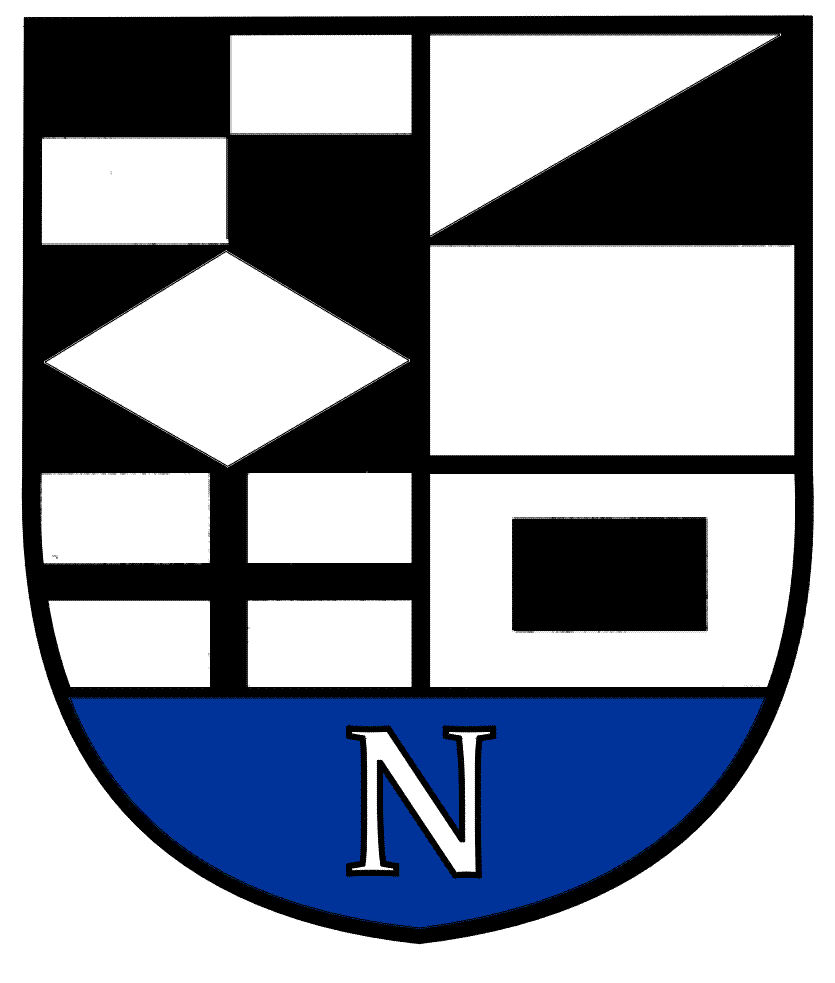 Savivaldybės biudžetinė įstaiga, Taikos g. 2, 93121 Neringa, tel. (8 469) 52 602, faks. (8 469) 52 572el. p. valdas.sakalauskas@neringa.lt. Duomenys kaupiami ir saugomi Juridinių asmenų registre, kodas 188754378	Neringos savivaldybės tarybaiA U D I T O    I Š V A D ADĖL NERINGOS SAVIVALDYBĖS 2017 METŲ KONSOLIDUOTŲJŲ ATASKAITŲ RINKINIO, SAVIVALDYBĖS BIUDŽETO  IR TURTO NAUDOJIMO2018 m. liepos 13 d. Nr. KAT – 7 (2)NeringaBesąlyginė nuomonė dėl konsoliduotųjų finansinių ataskaitų rinkinioMes atlikome Neringos savivaldybės 2017 metų konsoliduotųjų finansinių ataskaitų rinkinio auditą (2018-07-13 Nr. KAT – 7 (1)). Mūsų nuomone, Neringos savivaldybės 2017 metų finansinių ataskaitų rinkinys parodo tikrą ir teisingą Neringos savivaldybės 2017 m. gruodžio 31 d. finansinę būklę, 2017 metų veiklos rezultatus, grynojo turto pokyčius ir pinigų srautus pagal Lietuvos Respublikos viešojo sektoriaus apskaitos ir finansinės atskaitomybės standartus.Pagrindas pareikšti nuomonę dėl konsoliduotųjų finansinių ataskaitų rinkinioAuditą atlikome pagal Valstybinio audito reikalavimus, tarptautinius audito standartus. Mūsų atsakomybė pagal šiuos standartus išsamiai apibūdinta šios išvados skyriuje „Auditoriaus atsakomybė už auditą“. Esame nepriklausomi nuo audituojamo subjekto pagal Savivaldybės kontrolierių asociacijos etikos kodeksą ir įvykdėme kitus šiame kodekse nustatytus etikos reikalavimus.Mes manome, kad mūsų surinkti audito įrodymai yra pakankami ir tinkami pagrįsti mūsų besąlyginę nuomonę dėl konsoliduotųjų finansinių ataskaitų rinkinio.Besąlyginė nuomonė dėl biudžeto vykdymo ataskaitų rinkinio Mes atlikome Neringos savivaldybės 2017 metų biudžeto vykdymo ataskaitų rinkinio auditą (2018-06-15 Nr. KAT – 6 (1.2.)).Mūsų nuomone, Neringos savivaldybės 2017 metų biudžeto vykdymo ataskaitų rinkinys visais reikšmingais atžvilgiais parengtas ir pateiktas pagal Lietuvos Respublikos teisės aktus, reglamentuojančius šio rinkinio sudarymą. Pagrindas pareikšti nuomonę dėl biudžeto vykdymo ataskaitų rinkinioAuditą atlikome pagal Valstybinio audito reikalavimus, tarptautinius audito standartus. Mūsų atsakomybė pagal šiuos standartus išsamiai apibūdinta šios išvados skyriuje „Auditoriaus atsakomybė už auditą“. Esame nepriklausomi nuo audituojamo subjekto pagal Savivaldybės kontrolierių asociacijos etikos kodeksą ir įvykdėme kitus šiame kodekse nustatytus etikos reikalavimus.Mes manome, kad mūsų surinkti audito įrodymai yra pakankami ir tinkami pagrįsti mūsų besąlyginę nuomonę dėl biudžeto vykdymo ataskaitų rinkinio.Besąlyginė nuomonė dėl savivaldybės lėšų ir turto valdymo, naudojimo, disponavimo jais teisėtumo ir jų naudojimo įstatymų nustatytiems tikslamsMes atlikome Neringos rajono savivaldybės 2017 metų biudžeto ir turto naudojimo auditą (2018-05-29 Nr. KAT – 5 (1.2.)).           Mūsų nuomone, Neringos savivaldybės konsoliduojamų subjektų grupė visais reikšmingais atžvilgiais 2016 metais savivaldybės lėšas ir turtą valdė, naudojo, disponavo jais teisėtai ir naudojo įstatymų nustatytiems tikslams.Pagrindas pareikšti nuomonę dėl lėšų ir turto valdymo, naudojimo, disponavimo jais teisėtumo ir jų naudojimo įstatymų nustatytiems tikslamsAuditą atlikome pagal Valstybinio audito reikalavimus ir tarptautinio audito standartus.  Mūsų atsakomybė pagal šiuos standartus išsamiai apibūdinta šios išvados skyriuje „Auditoriaus atsakomybė už auditą“. Esame nepriklausomi nuo audituojamo subjekto pagal Savivaldybės kontrolierių asociacijos etikos kodeksą ir įvykdėme kitus šiame kodekse nustatytus etikos reikalavimus.Mes manome, kad mūsų surinkti audito įrodymai yra pakankami ir tinkami pagrįsti mūsų besąlyginę nuomonę dėl lėšų ir turto valdymo, naudojimo, disponavimo jais teisėtumo ir jų naudojimo įstatymų nustatytiems tikslams.Kiti dalykaiAtkreipiame dėmesį į pastebėjimus, kurie neturi įtakos nuomonei bei nustatytos klaidos. Audito metu nustatyta, kad:                -  VRA.B. I rankinio įrašo Nr.3 pagalba buvo išeliminuotos finansavimo sąnaudos su kitais viešojo sektoriaus subjektais ne Neringos savivaldybės grupėje iš finansavimo sąnaudų sumoje – 20,1 tūkst. eurų.                    Pažymėtina, kad ši klaida yra nereikšminga ir be to jos iškraipymo būklė ištaisyta.Vadovybės atsakomybė užkonsoliduotųjų ataskaitų rinkinį, biudžeto ir turto panaudojimo teisėtumą Neringos savivaldybės administracijos direktorius yra atsakingas už savivaldybės konsoliduotųjų ataskaitų rinkinio parengimą ir teisingą pateikimą pagal Lietuvos Respublikos viešojo sektoriaus apskaitos ir finansinės atskaitomybės standartus, konsoliduotųjų biudžeto vykdymo ataskaitų rinkinio parengimą ir teisingą pateikimą pagal Lietuvos Respublikos teisės aktus,  reglamentuojančius šio rinkinio sudarymą, bei už savivaldybės biudžeto asignavimų ir savivaldybės turto administravimą, naudojimo teisėtumą, savivaldybės biudžeto vykdymo organizavimą ir savivaldybės ūkinę ir finansinę veiklą. Neringos savivaldybės konsoliduojamų subjektų vadovai yra atsakingi už  žemesniojo lygio ataskaitų  rinkinių  parengimą  ir pateikimą bei jiems perduotų savivaldybės lėšų ir turto valdymo,  naudojimo ir disponavimo jais teisėtumą ir jų naudojimą įstatymų nustatytiems tikslams bei efektyvią vidaus kontrolę.Auditoriaus atsakomybė už auditąMūsų tikslas yra gauti pakankamą užtikrinimą dėl to, kad Neringos savivaldybės 2017 metų konsoliduotosios finansinės ataskaitos kaip visuma nėra reikšmingai iškraipytos dėl apgaulės ar klaidos.  Neringos savivaldybės 2017 metų konsoliduotosios biudžeto vykdymo ataskaitos kaip visuma nėra reikšmingai iškraipytos dėl apgaulės ar klaidos, savivaldybės lėšos ir turtas valdomas, naudojamas, disponuojama teisėtai ir naudojamas įstatymų nustatytiems tikslams ir paruošta  auditoriaus išvadą, kurioje pateikiama mūsų nuomonė. Pakankamas užtikrinimas – tai aukšto lygio užtikrinimas, o ne garantija, kad reikšmingą iškraipymą, jeigu jis yra, visada galima nustatyti per auditą, kuris atliekamas pagal Valstybinio audito reikalavimus, tarptautinius audito standartus. Iškraipymai, kurie gali atsirasti dėl apgaulės ar klaidos, laikomi reikšmingais, jeigu galima pagrįstai numatyti, kad atskirai ar kartu jie gali turėti didelės įtakos vartotojų ekonominiams sprendimams, priimamiems remiantis finansinėmis ataskaitomis.              Mūsų nuomone Neringos savivaldybės 2017 metų konsoliduotųjų finansinių ataskaitų rinkinys parodo tikrą ir teisingą Neringos savivaldybės 2017 m. gruodžio 31 d. finansinę būklę, 2017 metų veiklos rezultatus, grynojo turto pokyčius ir pinigų srautus pagal Lietuvos Respublikos viešojo sektoriaus apskaitos ir finansinės atskaitomybės standartus, konsoliduotųjų finansinių ataskaitų rinkinys visais reikšmingais atžvilgiais parengtas ir pateiktas pagal Lietuvos Respublikos teisės aktus, reglamentuojančius šio rinkinio sudarymą ir pateikimą.            Išsamesnis auditoriaus atsakomybės apibūdinimas pateiktas Neringos savivaldybės interneto tinklalapyje adresu: www.neringa.lt. Šis apibūdinimas yra sudedamoji auditoriaus išvados dalis.Mes, be visų kitų dalykų, informavome už valdymą atsakingus asmenis dėl audito apimties ir atlikimo laiko bei reikšmingų audito pastebėjimų, įskaitant svarbius vidaus kontrolės trūkumus, kuriuos nustatėme audito metu.Audito išvadą teikiame kartu su audito ataskaita.Savivaldybės kontrolierius                                                                Valdas Antanas Sakalauskas